.………………………………………………………..Miejscowość i data……………………………………….……………………………………….……………………………………….Imię, nazwisko i adres reklamującego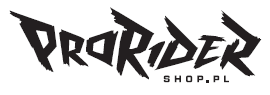                        Proridershop.plREKLAMACJA TOWARU NIEZGODNEGO Z UMOWĄData nabycia towaru:		…………………………………………Nazwa (oznaczenie) towaru:	…………………………………………Cena towaru:			…………………………………………Opis niezgodności towaru z umową: 	……………………………………………………………………………………………….
………………………………………………………………………………………………………………………………………………………….…...………………………………………………………………………………………………………………………………………………………...……...…………………………………………………………………………………………………………………………………………………….………...…………………………………………………………………………………………………………………………………………………Niezgodność towaru z umową została stwierdzona ……..………………………………………………………………….Żądanie reklamującego …………………………………………………………………………………………………………………….....………………………………………………………………………………………………………………………………………………………...……...…………………………………………………………………………………………………………………………………………………….………...…………………………………………………………………………………………………………………………………………………Odpowiedź  na reklamacje proszę przesłać …………………………………………………………………………………………									……………………………………
									(podpis reklamującego)